MS Word: Übung 20 Seitenansicht & ausdruckenHier findest du ein paar verschiedene Einstellungen, die dabei helfen, dein Dokument besser für den Ausdruck & den Test :) vorzubereiten.Seitenansicht ansehenUm sich einmal eine Übersicht vom Dokument zu verschaffen, wie es im Ausdruck aussehen würde, verwendet man am besten die Seitenansicht.Zur Seitenansicht kommt man über Datei  Drucken oder oben in der Symbolleiste für den Schnellzugriff das Symbol für die Seitenvorschau mit Druck.   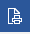 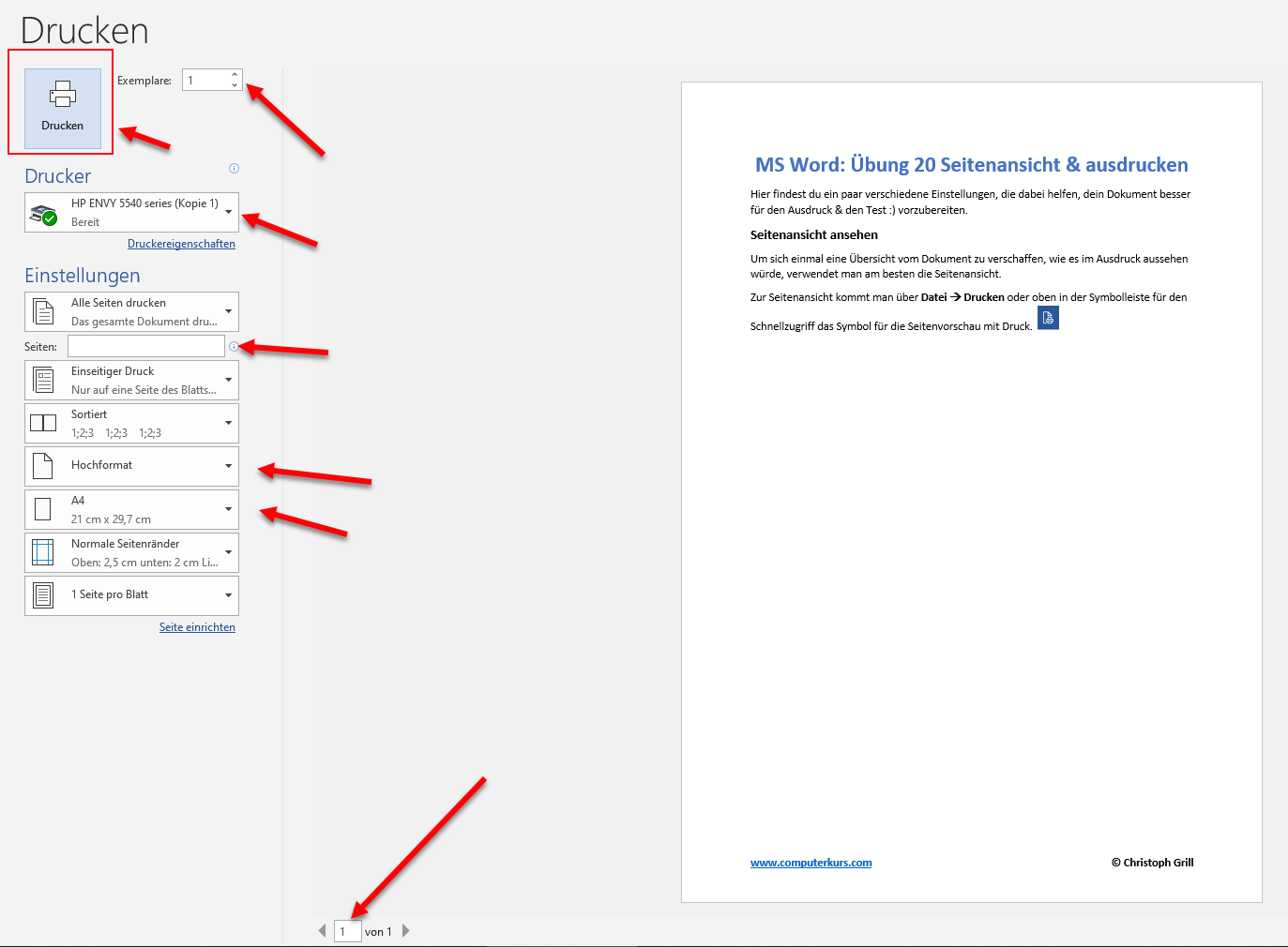 Auf der rechten Seite sieht man dann die Vorschau. Links kann man folgende Einstellungen vornehmen:Exemplare		wie oft soll das Dokument gedruckt werdenDrucker		hier sieht man den Standarddrucker und alle verfügbaren DruckerSeiten			Soll alles gedruckt werden oder 1-3 oder 1;3 (1 und 3), etc.Hochformat / Querformat und welche Papiergröße.Links oben mit DRUCKEN bestätigt man seine Auswahl und druckt das Dokument.